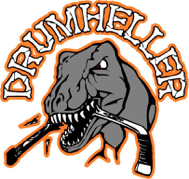 Drumheller Minor Hockey Association Complaint FormPlease note the following:-Please comply with the 24 hour rule within the association bylaws and policies in section 15.1 - Complaints will only be addressed if they are completed in full signed and dated. -All complaints will be confidential within the DMHA executive board/ and or disciplinary board. In efforts to resolve the complaint the confidentiality may be broken. Signing this form acknowledges this. Please complete the following:Person making the complaint  Player  Parent Coach Asst. Coach ManagerGame OfficialPerson on whose behalf the complaint is made (complete if different from above).Name of person(s) against whom you are complaining if known or relevant:Page 1Drumheller Minor Hockey Association Complaint FormDetails of the DMHA members, the game location, division, and tier or the event involved in the complaint?Particulars: Please provide a summary of the complaint in question with specific detail. You may attach witness statements or any additional documents to the complaint form.-When did the incident happen?-Where did the incident happen?-Who was involved?-What happened-How did the incident happen?-What resolution are you seeking for the complaint in question?First NameLast NameEmail AddressTelephone NumberFirst Name Last Name Email AddressTelephone NumberFirst NameLast NameTitle/RoleAge CategoryFirst Name Last Name Title/RoleAge Category